                              F O R M U L I R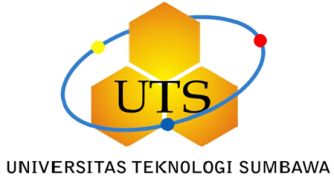                                   PENERIMAAN MAHASISWA BARU                               UNIVERSITAS TEKNOLOGI SUMBAWA(diisi dengan huruf kapital )DATA DIRI Nama Lengkap 		:_____________________________________________________________Jenis Kelamin 		: _____________________________________________________________Tempat Tanggal Lahir	: _____________________________________________________________Agama 			: _____________________________________________________________Anak ke-			: ______________________/dari ___________bersaudaraNo. KTP			: _____________________________________________________________Alamat Domisili 		: _____________________________________________________________Kode Pos			: _____________________________________________________________Tlp/Hp			: _____________________________________________________________Email			: _____________________________________________________________Penerima KPS		: Ya / Tidak . No.KPS :____________________________________________(Kartu Pinjaman Sosial)	m.   Riwayat Penyakit 		: ___________________________________________________________________PENDIDIKAN Sekolah Asal 			: _____________________________________________________________Tahun Lulus			: _____________________________________________________________Jurusan/Program Keahlian	: _____________________________________________________________NPSN (Nomor Pokok Sekolah Nasional )	: _____________________________________________________________NIS (Nomor Induk Siswa)	: _____________________________________________________________KELUARGAAyah Nama			: _____________________________________________________________Tempat tanggal Lahir	: _____________________________________________________________Pendidikan 		: _____________________________________________________________Pekerjaan/Gol. (PNS)	: _____________________________________________________________Penghasilan		: _____________________________________________________________Tlp/Hp			: _____________________________________________________________Ibu Nama 			: _____________________________________________________________Tempat tanggal Lahir	: _____________________________________________________________Pendidikan		: _____________________________________________________________Pekerjaan/Gol. (PNS)	: _____________________________________________________________Penghasilan		: _____________________________________________________________Tlp/Hp			: _____________________________________________________________PILIHAN PROGRAM STUDI  ( Urutkan pilihan program studi prioritas dengan angka, maksimal  3 prodi )	Fakultas  Teknologi Pertambangan               Prodi                 Teknik Metalurgi         		        Teknik Mesin      	    Teknik Industri Fakultas  Teknologi Informatika Prodi                 Teknik Informatika                           Teknik Sipil                Teknik Elektro           Fakultas Teknologi Pertanian    Prodi                 Teknologi Hasil Pertanian              Teknologi Industri Pertanian                  Fakultas Ekonomi dan Bisnis Prodi                  Ekonomi Pembangunan                 Manajemen 	    Akuntansi Fakultas Psikologi			Prodi                  PsikologiFakultas Ilmu Komunikasi			Prodi                  Ilmu Komunikasi           Fakultas Teknobiologi Prodi                 Teknobiologi                                                                                                   		        Sumbawa,                                 20….Panitia Penerimaan  Mahasiswa Baru					           Calon Mahasiswa..................................................				                     .............................................................					                                                                Nama / Tanda Tangan Pendaftar              